Your recent request for information is replicated below, together with our response.Could you please tell me what the minimum officer staffing level on your community policing team in 13 specific named divisions across Scotland in 2022? Could you please tell me what the minimum officer staffing level on your response policing team in 13 specific named divisions across Scotland in 2022? Could you please tell me what the minimum officer staffing level on your Divisional road policing team in 13 specific named divisions across Scotland in 2022? I can advise that Police Scotland does not hold information in the format requested.  In terms of Section 17 of the Act, this letter represents a formal notice that information is not held.As you will be aware an individual’s right in terms of the legislation is to obtain information held by a public authority at the time a request is received and there is no obligation on them to create new information specifically for this request.By way of explanation, Operational Base Levels (OBL) are set by each division, with one value per hour of the day, over 7 days of the week this equals 168 values per week. Accordingly, I am unable to provide data in the format requested.If you require any further assistance please contact us quoting the reference above.You can request a review of this response within the next 40 working days by email or by letter (Information Management - FOI, Police Scotland, Clyde Gateway, 2 French Street, Dalmarnock, G40 4EH).  Requests must include the reason for your dissatisfaction.If you remain dissatisfied following our review response, you can appeal to the Office of the Scottish Information Commissioner (OSIC) within 6 months - online, by email or by letter (OSIC, Kinburn Castle, Doubledykes Road, St Andrews, KY16 9DS).Following an OSIC appeal, you can appeal to the Court of Session on a point of law only. This response will be added to our Disclosure Log in seven days' time.Every effort has been taken to ensure our response is as accessible as possible. If you require this response to be provided in an alternative format, please let us know.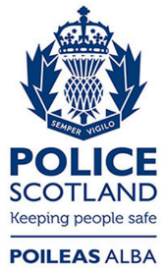 Freedom of Information ResponseOur reference:  FOI 23-2106Responded to:  15 September 2023